Scanned by CamScanner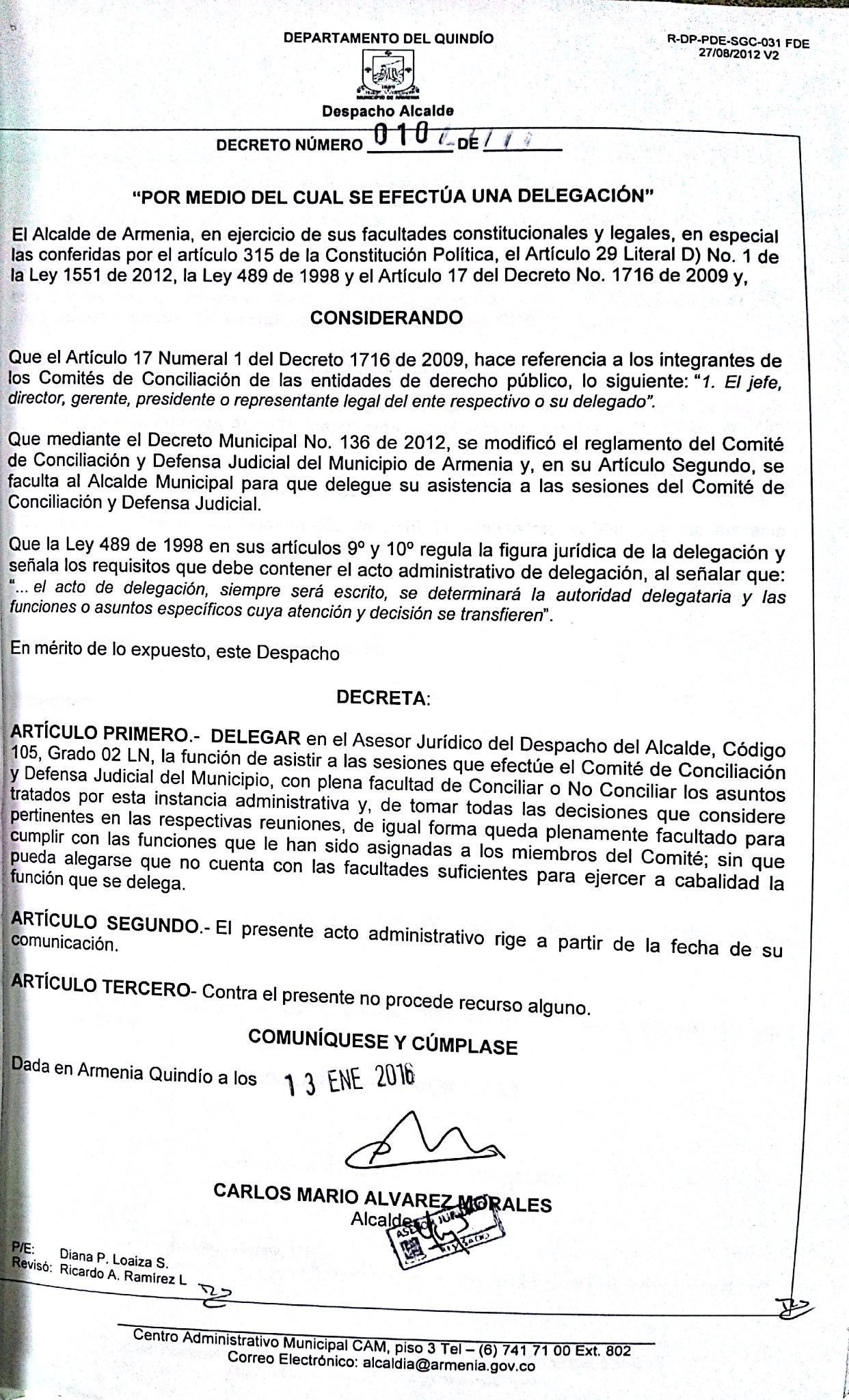 